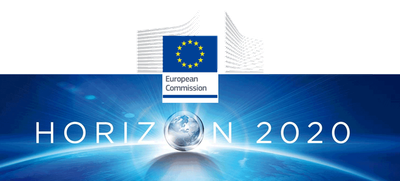 Advancing Science and TEchnology thRough dIamond Quantum SensingASTERIQSKick-off meeting15 & 16 October 2018École nationale supérieure de chimie de ParisObjectivesPresent the ASTERIQS technical objectives and work plan- Enable partners to quickly ramp up project activities and work well togetherDiscuss technical issues and agree on detailed WP roadmaps for the first period of the projectPresent the ASTERIQS organisation, project management and the dissemination activities; Understand common rules, methods, tools and processesPreparation of the meeting for all participantsBe familiar with the ASTERIQS Description of Action (DoA), in particular section 1.3.3 on WP descriptionsIdentify any specific issues that need to be discussed within your WP or at project levelPrepare project and/or WP presentation prior to the meeting, using the templates provided by the project officeAgendaDay 1 ● Monday 15 October 2018 ●20h15	Social event (more details on page 6)Day 2 ● Tuesday 16 October 2018●VENUEChimie ParisTechÉcole nationale supérieure de chimie de Paris11, rue Pierre et Marie Curie, 75005 ParisMeeting Room: Amphitheatre FriedelTel.: +33 (0)1 69 41 55 00GPS position: 8°50'38.9"N 2°20'37.6"ERER B: LuxembourgVenue & DirectionsPlease note that the venue is situated in the center of Paris, just near the Pantheon and the RER Luxembourg.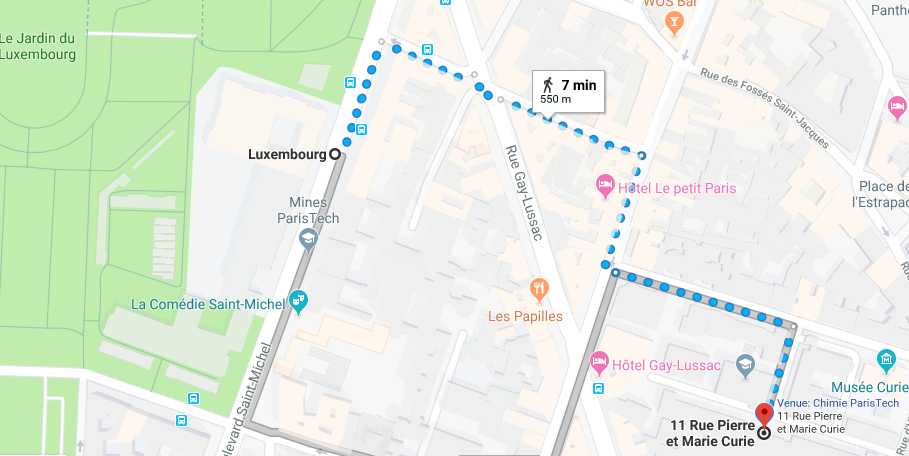 Hotels A selection of hotels close to the venue, with indicative prices is listed below, together with the respective itinerary to the venue. How to get from the proposed hotels to the venueFrom the “Hotel des Grands Hommes” to the venue: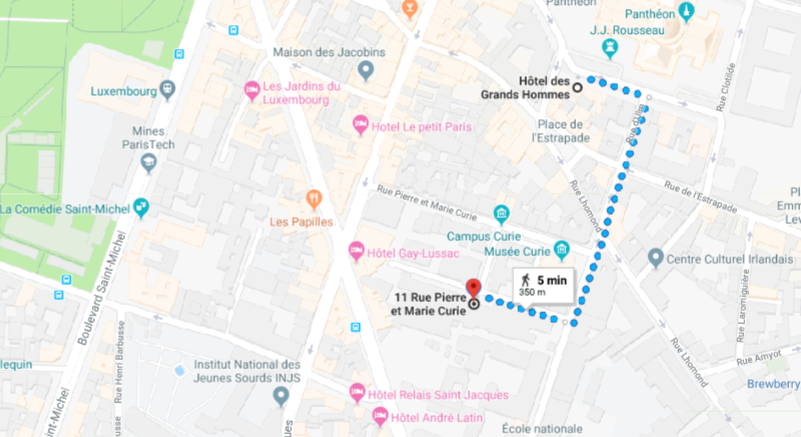 From the “Hôtel André Latin” to the venue: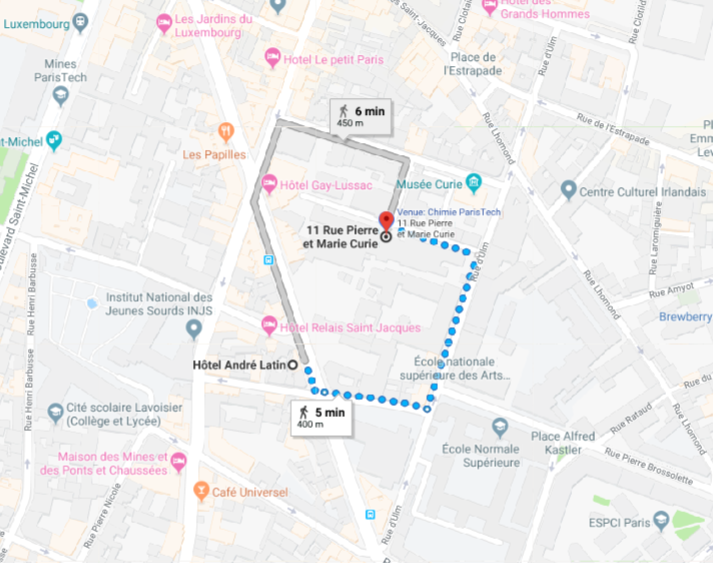 From the Kyriad and Coypel hotels:Please note that these two hotels are located near the venue, in the “Place d’Italie” quarters:Take metro 7 at “Place d’Italie”, direction “La Courneuve »Get off the metro at “Place Monge” and walk to the Venue (see map below)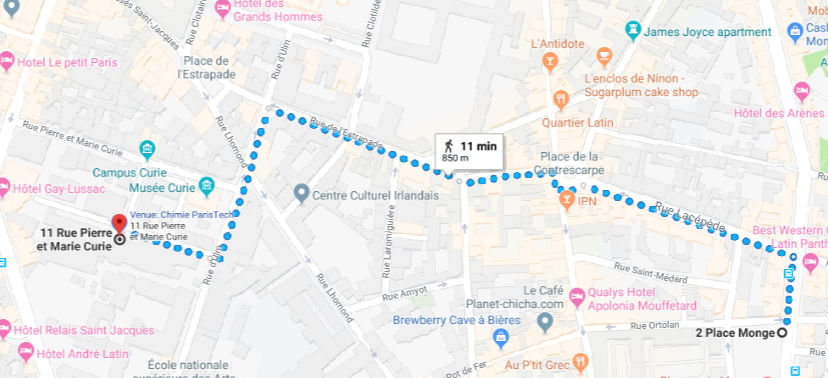 SOCIAL EventParisian Diner cruise, on board « Le Capitaine Fracasse » Boarding 20h15 |Departure: 20h45 |Return: 23hCheck cruise route and boarding access on: https://www.lecapitainefracasse.com/en/ How to get to the boarding access Take RER B from Luxembourg to Denfert-Rochereau stationTake metro 6, direction Charles de Gaulle-Etoile and get off at « Bir-Hakeim” station (see “Metro station on the map)Walk through the Bir-Hakeim bridge until the middle of the bridge and take the stairs to “l’Ile aux Cygnes” (see the yellow line on the map) and reach the “Boarding access.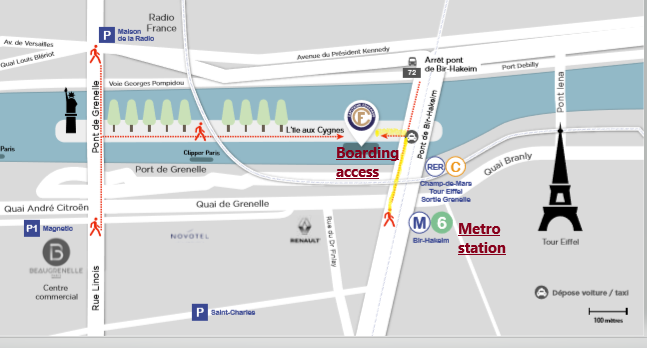 TimeItemSpeaker12:30RegistrationRegistration12:30 – 14:00Buffet Lunch Buffet Lunch 14:00 – 14:15Opening of the meetingWelcome & IntroductionObjectives of the meetingAgenda, organisation and logisticsThierry Debuisschert, THALES14:15 – 14:45 ASTERIQS OverviewProject objectivesExpected resultsWork structurePlanning Thierry Debuisschert, THALES14:45 – 16:00Presentation of the Consortium (5’ each)Organisation profileMain contributions to the project/WPsExpectations from the projectTeam/key peopleEach partner16:00 – 16:20Coffee break Coffee break 16:20 – 17:20Presentation of the Consortium (Cont’d.)Each partner17:20 – 17:50Project Management (WP9)Project Governance and project management organisation & TTBAdministrative and financial management – Contractual documentsInternal communication – MeetingsNora Ouadi, 
ARTTIC17:50 – 18:00Wrap-up of Day 1Thierry Debuisschert, THALESTimeItemSpeakerPresentation of the S/T work packages (45’ each)WP specific objectives and tasks – Focus on Year 1 activitiesRole and contributions of involved partnersInteractions with other WPs / Expectations and needsDetailed planning for year 1 and expected resultsMilestones & DeliverablesIdentification of any issues/risks and mitigation plansDiscussion: questions & answersPresentation of the S/T work packages (45’ each)WP specific objectives and tasks – Focus on Year 1 activitiesRole and contributions of involved partnersInteractions with other WPs / Expectations and needsDetailed planning for year 1 and expected resultsMilestones & DeliverablesIdentification of any issues/risks and mitigation plansDiscussion: questions & answersPresentation of the S/T work packages (45’ each)WP specific objectives and tasks – Focus on Year 1 activitiesRole and contributions of involved partnersInteractions with other WPs / Expectations and needsDetailed planning for year 1 and expected resultsMilestones & DeliverablesIdentification of any issues/risks and mitigation plansDiscussion: questions & answers8:30 – 9:15WP1: Theory and protocolsAlex Retzker, HUJI9:15 – 10:00WP2: MaterialsChristoph Nebel, FRAUNHOFER10:00 - 10:45WP3: EngineeringRobert Roelver,
BOSCH10:45 – 11:15Coffee BreakCoffee Break11:15 – 12:00WP4: Sensing devices based on established NV- centres technologyMilos Nesladek, 
IMEC12:00 – 12:45WP5: Developing new sensing functionality of diamond centresPatrick Maletinsky, UNIBAS12:45 – 14:00Lunch Break and visit of labsLunch Break and visit of labs14:00 – 14:45WP6: Bio-applications and healthcareFedor Jelezko, 
UULM14:45 – 15:30WP7: Exploring new scientific fields exploiting NV- technologyVincent Jacques, 
CNRS15:30 – 16:15WP8: Dissemination, Collaboration, ExploitationThierry Debuisschert, THALES16:15 – 16:45Coffee BreakCoffee Break16:45 – 17:15First General AssemblyGA Members17:15 – 17:30Next meetings, wrap up, action listNora Ouadi, 
ARTTIC17:30End of the kick-off meetingHôtel André Latin50, rue Gay-Lussac, 75005 ParisIndicative price: 150€Tel.: +33 (0)1 43 54 76 60E-mail: hotel@hotelandrelatin.comWeb siteHôtel des Grands Hommes17, Place du Panthéon, 75005 ParisIndicative price : 180€Tel: +33 (0)1 46 34 19 60E-mail: reservation@grandshommes.comWeb siteHôtel Kyriad5 Rue Véronèse, 75013 ParisIndicative price: 130€Tel.: +33 (0)1 47 07 20 90 E-mail: kyriadparisgobelins@wanadoo.frWeb site Hôtel Coypel142 Boulevard de l'Hôpital, 75013 ParisIndicative price: 130€Tel.: +33 (0)1 43 31 18 08E-mail: N/AWeb site